Modulo d’iscrizioneChallenge Test per ricertificazione in accordo Standard IPC-A-610Dati dell’Azienda di appartenenza:Dati degli iscritti:  COSTO DEL CORSOIl costo per la partecipazione al corso è di  € 350,00 + IVA(22%) a partecipante. MODALITÀ DI PAGAMENTOBonifico Bancario :   da anticipare via e-mail  la ricevuta del  bonifico entro il 26/06/2014 alla segreteria (segreteria@sistema11.it)   Data …………………….       Firma del Legale rappresentante   ………………………………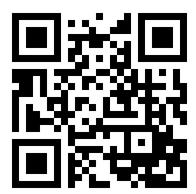 Ragione sociale:Indirizzo:Telefono:    Fax:E-mail:Partita iva: Codice fiscale:Referente aziendale: Partecipante 1Partecipante 2Partecipante 3Partecipante 4Nome e cognome :Data e luogo di nascita:  Tel:E-mail: RIFERIMENTI BANCARI:Banca Monte dei Paschi di Siena - Filiale 1463  c/c 6487,92   Iban: 	IT 19 Z	01030 71544 000000648792RIFERIMENTI BANCARI:Banca Monte dei Paschi di Siena - Filiale 1463  c/c 6487,92   Iban: 	IT 19 Z	01030 71544 000000648792Causale:  Iscrizione corso IPC- WHMA-A-620